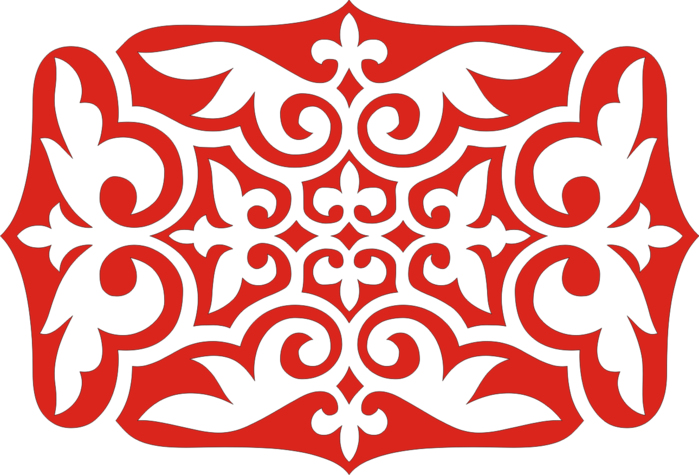 «Народный костюм-      душа народа».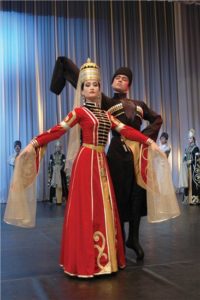 Тема: «Народный костюм-душа народа».     Звучит адыгская, инструментальная музыка. Зал украшен в духе адыгского национального колорита. Дети заходят и садятся на стульчики. Музыка затихает, в центр зала выходят ведущие.Ведущая. Добрый день, дорогие гости!Ведущая. Сегодня мы приглашаем вас, соприкоснуться ещё раз с красотой природы и достояниями нашей замечательной Кабардино- Балкарской республики, с культурой и бытом его народа.Ведущая. Наша республика это маленький и прекрасный уголок России, с богатыми лесами, цветущими садами и высокими горами. 1-й ребёнок: Кабарда – Родина моя!Уголок страны привольной нашей.Глянешь, вся в цвету твоя земля,Кажется, что нет на свете краше.Звучит адыгская национальная мелодия, на экране идёт показ презентации «Кабардино- Балкарская республика».Ведущая. Ребята, обратите внимание, в каких красивых национальных костюмах танцоры ансамблей «Кабардинка» и «Терчанка». Такие костюмы юноши и девушки надевали в праздничные дни и на свадьбы.На экране изображение женского адыгского национального костюма, затем отдельных деталей костюма.Ведущая. Женский костюм называется «сае». Он был пошит так, что акцентировал внимание на достоинства фигуры девушки. Состоит костюм из нескольких частей: шапочка, шарф, платье – как длинный халат без пуговиц с красивым поясом, украшенный орнаментом. Под халат одевались шёлковая рубашка, юбка и короткий кафтанчик. К узкому длинному рукаву выше локтя пришивались женские нарукавники.На экране изображение мужского адыгского национального костюма, а затем отдельных деталей костюма.Ведущая. «Цые» (черкеска) - традиционный мужской костюм адыгов. Изысканность и строгая красота черкески покорила все народы Кавказа, и они с гордостью носят её.  Все детали мужского национального костюма адыгов помогают придать мужской фигуре ещё большую стройность, воинственный вид и элегантность.Бурка — мужская верхняя одежда. У адыгов она играла исключительную роль – защищала от дождя, ветра, палящих лучей солнца, служа постелью в лесу и в степи, лодкой на речке. Бурка всегда была верной спутницей адыга.Ведущая. Ребята, вы сейчас увидели и услышали много нового и интересного об адыгских национальных костюмах. У нас на столах заготовлены пазлы, из которых вы можете собрать картинки, с изображением кукол в таких же костюмах. Я предлагаю вам занять рабочие места, разделиться на две группы и собрать пазлы в единую картинку.    Дети собирают пазлы. По окончании работы на экране появляются цельные картинки.Ведущая. Молодцы, вы прекрасно справились с этим заданием. У вас получились такие же картинки, как и на экране проектора.Ведущая. Дети, давайте мы немного отвлечёмся от работы и отдохнём.Физминутка. Дети выполняют танцевальные движения под адыгскую музыку, затем садятся за столы.На экране появляется изображение орнамента в чёрно – белом варианте.Ведущая. Ребята, у вас, как и на экране, изображение красивого орнамента, давайте украсим их, и они станут ещё краше.Дети выклеивают заготовленные заранее орнаменты на картоне пластилином и высаживают по верху семенами гороха. По окончании работы на экране появляется орнамент в готовом виде.Ведущая. Молодцы, у вас получились великолепные орнаменты, займите свои места.Ведущая. Ребята, сейчас вы на экране можете увидеть и вспомнить всё, чем мы с вами занимались, изучая адыгскую национальную культуру и язык: лепили, рисовали, устраивали игрища, праздники и конкурсы. Ведущая. Ребята, наша республика многонациональна, живущие в ней люди, приветливы, доброжелательны, гостеприимны. Ведущая. На этом наше мероприятие, посвящённое культуре и быту адыгского народа, подошло к концу. Спасибо за внимание, до новых встреч!Звучит адыгская национальная мелодия.